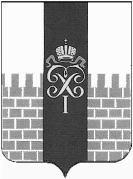 МЕСТНАЯ АДМИНИСТРАЦИЯ МУНИЦИПАЛЬНОГО ОБРАЗОВАНИЯ ГОРОД ПЕТЕРГОФ_____________________________________________________________________________ПОСТАНОВЛЕНИЕ « 31 » июля 2015 г.	                                                               №  101     О внесении изменений в постановление местной администрации муниципального образования город Петергоф от 27.10.2014г. №192 «Об утверждении муниципальной программы «Оборудование специализированных автостоянок для личного автотранспорта лиц, относящихся к маломобильным группам населения» на 2015 год В соответствии с Бюджетным  кодексом  Российской Федерации и Постановлением местной администрации муниципального образования город Петергоф  от 26.09.2013 г. № 150 «Об утверждении  Положения о порядке разработки, реализации и оценки эффективности муниципальных программ и о Порядке разработки и реализации планов по непрограммным расходам местного бюджета МО г. Петергоф»,  местная администрация муниципального образования город Петергоф   П О С Т А Н О В Л Я Е Т:Внести изменения в Постановление местной администрации муниципального образования город Петергоф № 192 от 27.10.2014г. «Об утверждении муниципальной программы «Оборудование специализированных автостоянок для личного автотранспорта лиц, относящихся к маломобильным группам населения» на 2015 год» (далее-«Постановление»), изложив приложения № 1, № 2 к Постановлению в редакции согласно приложениям № 1, № 2 к настоящему Постановлению.Постановление вступает в силу с момента обнародования.Контроль за исполнением настоящего постановления  оставляю за собой.ВРИО главы местной администрациимуниципального образования город Петергоф                              В.А.Ракова             Приложение  № 1к Постановлению МА МО город Петергоф от « 31 »  июля 2015г.  № 101ПАСПОРТМУНИЦИПАЛЬНОЙ  ПРОГРАММЫПриложение № 2 к Постановлению МА МО город Петергоф  от « 31 » июля 2015 № 101  Согласовано                                                                                                                 Утверждено                                                                                                                          Глава муниципального образования                              ВРИО главы местной администрации г.Петергоф                                                                                                              МО г.Петергоф_________________________ М.И.Барышников                        _______________В.А.Ракова                                                                  «___»_______________2015г.МУНИЦИПАЛЬНАЯ   ПРОГРАММА««Оборудование специализированных автостоянок для личного автотранспорта лиц, относящихся к маломобильным группам населения в 2015 году»(новая редакция) Характеристика  текущего состояния территории.        Уширение проезда перед жилым домом не имеет обозначенного места для парковки автомобиля, принадлежащего инвалиду, проживающему в доме.2. Цели программы:       Обеспечение доступа инвалидов к жилым зданиям и объектам социальной инфраструктуры.3. Задачи программы:       Обеспечение инвалида местом для парковки личного автомобиля.4. Ожидаемые конечные результаты реализации муниципальной программы:        Обеспечение индивидуальным местом для парковки личного автомобиля инвалидов, проживающих по адресам:- ул.Шахматова, д.16 площадью 17,5 кв.м;- Ропшинское шоссе, д.10 площадью 17,5 кв.м.- ул. Чебышевская, д.9, около подъезда № 6, площадью 17,5 кв.м.;- ул. Чебышевская, д.9, около подъезда № 5, площадью 17,5 кв.м;- Собственный пр., д.36/67, площадью 17,5 кв.м;           5. Сроки реализации муниципальной программы:              -  III - IV кварталы 2015 годаПеречень мероприятий муниципальной программы, ожидаемые конечные результаты реализации и необходимый объём финансирования:Приложение №1: Расчет стоимости оказания услуг на выполнение работ по нанесению горизонтальной разметки для обозначения специализированных автостоянок для личного автотранспорта лиц, относящихся к маломобильным группам населения в городе Петергофе. Приложение №1к муниципальной программеРасчет стоимости оказания услуг на выполнение работ по нанесению горизонтальной разметки для обозначения специализированных автостоянок для личного автотранспорта лиц, относящихся к маломобильным группам населения в городе Петергофе. Начальник отдела городского хозяйства                                       Рождественский И.В.Наименование муниципальной  программыОборудование специализированных автостоянок для личного автотранспорта лиц, относящихся к маломобильным группам населения в 2015 годуНаименование вопроса местного значения,  к которому относится муниципальная программаПроведение в установленном порядке минимально необходимых мероприятий по обеспечению доступности городской среды для маломобильных групп населения на территории дворов муниципального образования.Наименование заказчика муниципальной программыМестная администрация Муниципального образования город ПетергофОтветственный исполнитель       муниципальнойпрограммы       Отдел городского хозяйства Местной администрации Муниципального образования город ПетергофЦель муниципальной программыОбеспечение доступа инвалидов к жилым зданиям и объектам социальной инфраструктуры. Основные задачи муниципальной программыОбеспечение инвалидов местами для парковки личного автомобиля.Сроки и этапы реализации муниципальной программыIII-IV кварталы 2015 годаОбъемы бюджетных ассигнований   муниципальной программы         100,0 тыс. руб.Ожидаемые конечные результаты реализации муниципальной программыОбеспечение индивидуальным местом для парковки личного автомобиля инвалидов, проживающих по адресам:- ул.Шахматова, д.16 площадью 17,5 кв.м;- Ропшинское шоссе, д.10 площадью 17,5 кв.м.- ул. Чебышевская, д.9, около подъезда № 6, площадью 17,5 кв.м.;- ул. Чебышевская, д.9, около подъезда № 5, площадью 17,5 кв.м;- Собственный пр., д.36/67, площадью 17,5 кв.м;№п/пНаименование мероприятияОжидаемые конечные результатыОжидаемые конечные результатыСрок исполнения мероприятияНеобходимый объём финансирования(тыс.руб.)№п/пНаименование мероприятияЕдиница измере-нияКол-воСрок исполнения мероприятияНеобходимый объём финансирования(тыс.руб.)1Оборудование специализированной автостоянки на внутридворовой территории по адресу: г.Петергоф, ул.Шахматова, д.16кв.м17,53-4 квартал20,02Оборудование специализированной автостоянки на внутридворовой территории по адресу: г.Петергоф, Ропшинское шоссе, д.10кв.м17,53-4 квартал20,03Оборудование специализированной автостоянки на внутридворовой территории по адресу: г.Петергоф, ул. Чебышевская, д.9, около подъезда № 6кв.м17,53-4 квартал20,04Оборудование специализированной автостоянки на внутридворовой территории по адресу: г.Петергоф, ул. Чебышевская, д.9, около подъезда №5кв.м17,53-4 квартал20,05Оборудование специализированной автостоянки на внутридворовой территории по адресу: г.Петергоф, Собственный пр., д.36/67,кв.м17,53-4 квартал20,0ВСЕГО по Муниципальной программе:100,0№п/пНаименование мероприятияОбъем работ, кв.мСтоимость  (в т.ч. НДС),руб.1Оборудование специализированной автостоянки на внутридворовой территории по адресу: г.Петергоф, ул.Шахматова, д.1617,520,02Оборудование специализированной автостоянки на внутридворовой территории по адресу: г.Петергоф, Ропшинское шоссе, д.1017,520,03Оборудование специализированной автостоянки на внутридворовой территории по адресу: г.Петергоф, ул. Чебышевская, д.9, около подъезда № 617,520,04Оборудование специализированной автостоянки на внутридворовой территории по адресу: г.Петергоф, ул. Чебышевская, д.9, около подъезда №517,520,05Оборудование специализированной автостоянки на внутридворовой территории по адресу: г.Петергоф, Собственный пр., д.36/67,17,520,0ВСЕГО по Муниципальной программе:100,0